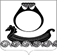 АДМИНИСТРАЦИЯ ЧАПАЕВСКОГО СЕЛЬСКОГО ПОСЕЛЕНИЯКРАСНОСЕЛЬСКОГО МУНИЦИПАЛЬНОГО РАЙОНАКОСТРМСКОЙ ОБЛАСТИПОСТАНОВЛЕНИЕ от 25 января 2023 г. № 5Об отмене постановления администрации муниципального образования Чапаевское сельское поселение Красносельского муниципального района Костромской области от 13 января 2023 года №3В соответствии с Федеральным Законом от 06.10.2003 № 131-ФЗ «Об общих принципах организации местного самоуправления в Российской Федерации», в целях приведения муниципальных нормативных правовых актов в соответствие с действующим законодательством, администрация Чапаевского сельского поселения ПОСТАНОВЛЯЕТ: Постановление администрации муниципального образования Чапаевское сельское поселение Красносельского муниципального района Костромской области от 13.01.2023 года «О предоставлении разрешения на условно разрешённый вид использования земельного участка», считать утратившим силу;2. Настоящее постановление вступает в силу с момента его официального опубликования в информационной газете «Чапаевский вестник», подлежит размещению на официальном сайте администрации Чапаевского сельского поселения в информационно-телекоммуникационной сети «Интернет».Глава Чапаевского сельского поселенияКрасносельского муниципального района Костромской области                                                                       Г.А. Смирнова